Crna Gora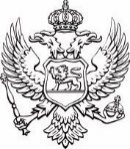 Ministarstvo poljoprivrede,šumarstva i vodoprivredeSpisak javnih funkcionera i liste obračuna njihovih zarada i drugih primanja i naknada u vezi sa vršenjem javne funkcijeDedembar 2020. godineR.b.Ime i prezimeZvanjeIznos zarade za DecembarIznos zarade za DecembarBrutoNetoStijović AleksandarMinistar1.983,451.328,91Mišnić NikolinaDržavna sekretarka973,41652,18Veličković NebojšaDržavni sekretar2.184,271.463,47Danka PerovićGeneralna direktorica1.543,921.034,43Konjević DarkoGeneralni direktor1.617,441.083,68Pavlović SlavicaGeneralna direktorica1.666,461.116,53Damjanović RadanaGeneralna direktorica1.606,941.076,65Blagojević MomčiloGeneralni direktor1.512,411.013,31